JUST BECAUSE YOU SEE AN AN S AT THE END OF A WORD, IT DOES NOT ALWAYS MEAN YOU HAVE TO ADD AN APOSTROPHE.REMEMBER WE OFTEN ADD AN S TO SHOW THE PLURAL THAT MEANS THERE IS MORE THAN ONEApostrophes for Possession Choose task A or B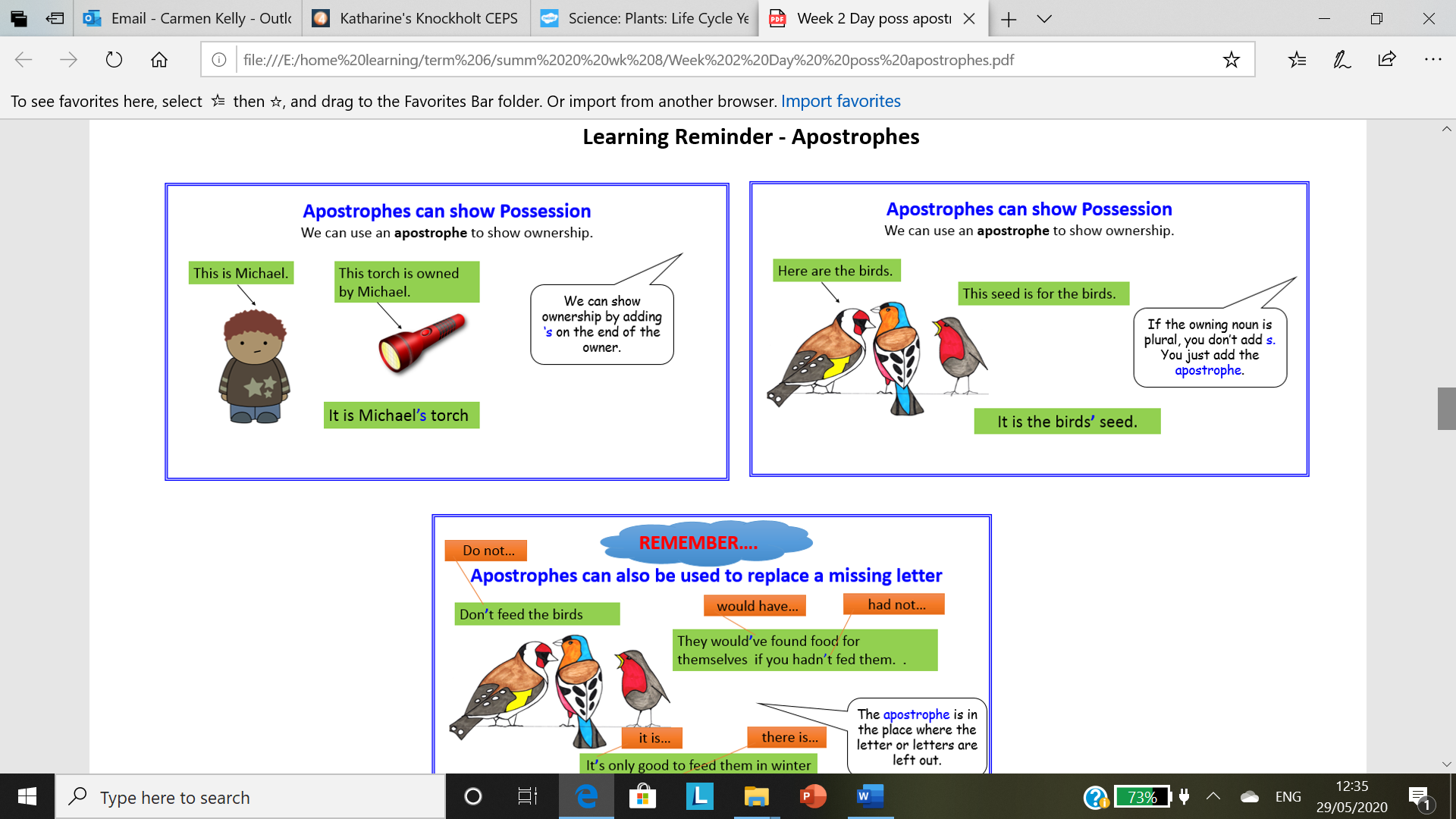 TASK A  Fill in the boxes on next page and then put each phrase into an interesting sentence to show you understand possessive apostrophes.e.g The girl’s book was missing so that is why she was crying.       The girls’ book was a gift from their teacher because she knew they liked Michael Morpurgo stories.Task B** Walk around your house or garden making up pairs of interesting sentences with PLURAL and SINGULAR possessive apostrophes e.g. ‘This bed belongs to the dogs.                                                                                                                               This is the dogs’ bed that we ordered from Amazon last week.  Write these down in pairs in your book after you have copied the example.Task A Look very carefully at the examples.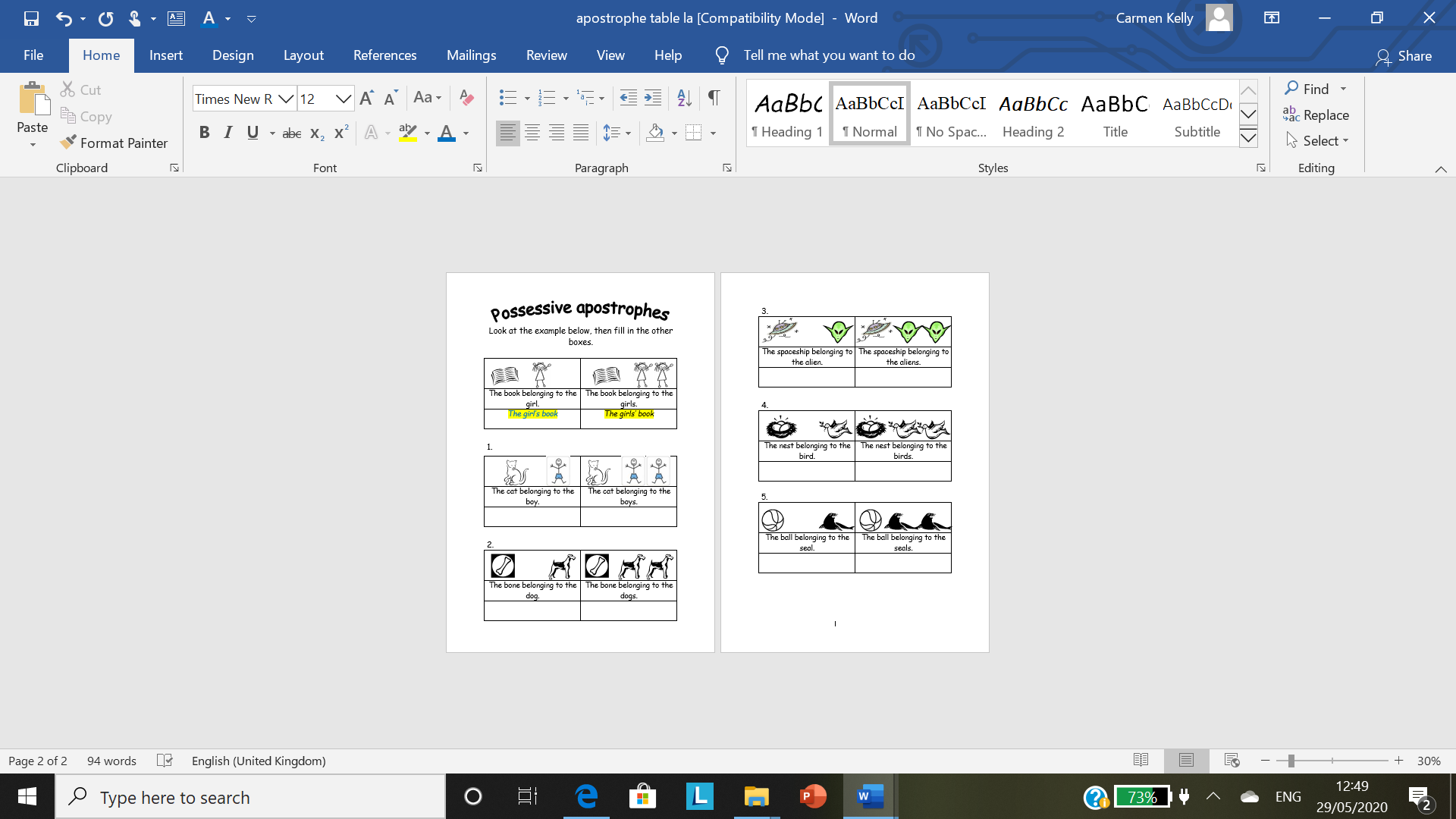 